|UKE 4 i 7. klasseMål for perioden:                                                   Tema:  Til heimen  Forrige uke skrev elevene en rapport i norsk, og sendte den over til e-postadressa mi. Denne uka skal de skrive et handlingsreferat fra ei bok eller en film. Elevene skriver på word på office 365, hvis de ikke får til å logge seg inn på office 365 skriver de på word og sender det som vedlegg, og sender fra e-postadressa si.  Handlingsreferatet skal ikke være lengre enn ei halv A-4 side, og skriftstørrelse 14.    Ideelt sett skulle vi hatt ski i kroppsøvinga, men da det er lite snø blir det skøyter også på onsdag.På grunn av for mye klor i vannet på Sund, ble det ikke svømming på fredag, tam ed klær til svømminga. Husk svømmeklær til fredag! God helg!Hilsen Håkon           Tlf. 93206539       E-post: Hakon.ostbye.mjomen@inderoy.kommune.noMenu1Menu1 Ordenselever: Thale og ElisabethMandag 22.01.18Tirsdag 23.01.18Onsdag 24.01.18 Torsdag 25.01.18Fredag 26.01.18Morgensamling/NorskMatematikkNorskMusikk/dramaSvømmingEngelskEngelskKu-hå(B)/Matem.Musikk/dramaSvømmingKu-hå(A)/Matem.SamfunnsfagKu-hå(B)/NorskMatematikkMatematikkKu-hå(A)/NorskNaturfagEngelskNorskNorskKRLENorskGymNaturfagSamfunnsfagSamfunnsfagKRLELEKSER:LEKSER:Mandag22.01.18Tirsdag 23.01.18Onsdag 24.01.18Torsdag 25.01.18Info om Prøver/gloserLEKSER:Norsk Les side 120-122 i zeppelin språkbok.Skriv stikkord i arbeidsboka mens du leser.  Skriv et kort handlingsreferat om ei bok eller en film du har lest/sett. (s.120)(Til fredag) Les side 124 i zeppelin språkbok.Gjør oppgave 20 side 125.Les side 126-127. Svar på: Hva er en søknad i arbeidsboka. Diktat: parallell, jobbsøknad, egenhånd, forskjellige, uanmeldt, hjelpLEKSER:Matem.Grunnbok 7 b side 14.Grunnbok 7 b side 15Grunnbok 7 b side 24.Grunnbok 7 b side  25.LEKSER:EngelskJobbe med oppgavearket om limerics. Jobbe med oppgavearket om limerics.LEKSER:NaturfagLes i boka s. 98.Du får oppgaver på tirsdag.+-LEKSER:KRLELEKSER:Samfunn.Les side 101-103 i Midgard.Hvilke land kommer mange av flyktningene fra?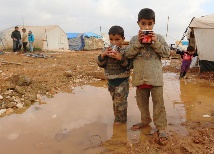 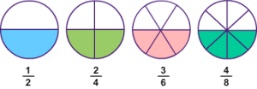 